	2023 Event Registration FormPlease complete and return a registration form to Brianna Coburn by March 31, 2023 at bcoburn@pise.ca or call 250-220-2587 for more informationBrought to you by…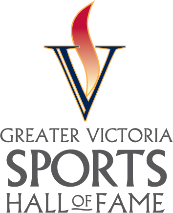 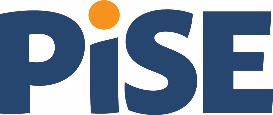 Organization Name:Contact Person:Phone:Cell:Email:Fax:ALL ORGANIZATIONS ARE REQUIRED TO SUBMIT A CERTIFICATE OF INSURANCE PLEASE ATTACH A COPY TO YOUR REGISTRATION FORMALL ORGANIZATIONS ARE REQUIRED TO SUBMIT A CERTIFICATE OF INSURANCE PLEASE ATTACH A COPY TO YOUR REGISTRATION FORMALL ORGANIZATIONS ARE REQUIRED TO SUBMIT A CERTIFICATE OF INSURANCE PLEASE ATTACH A COPY TO YOUR REGISTRATION FORMALL ORGANIZATIONS ARE REQUIRED TO SUBMIT A CERTIFICATE OF INSURANCE PLEASE ATTACH A COPY TO YOUR REGISTRATION FORMSupplies(please indicate if you have the following, or require the following):(please indicate if you have the following, or require the following):(please indicate if you have the following, or require the following):(please indicate if you have the following, or require the following):(please indicate if you have the following, or require the following):Tablehaverequire        *We have a limited number of tables available. We will confirm with you if we are able to lend you supplies.        *We have a limited number of tables available. We will confirm with you if we are able to lend you supplies.        *We have a limited number of tables available. We will confirm with you if we are able to lend you supplies.        *We have a limited number of tables available. We will confirm with you if we are able to lend you supplies.        *We have a limited number of tables available. We will confirm with you if we are able to lend you supplies.        *We have a limited number of tables available. We will confirm with you if we are able to lend you supplies.Do you require power?If so, what voltage?*Power is limited in our outdoor spaceThe interactive nature of this event requires that all organizations offer some type of activity for children to participate in. Please provide a brief description of your activity, as well as how much space you will require for it.